			KONKURS MIĘDZYPRZEDMIOTOWY OMNIBUS 		ZESTAW 4				09 GRUDNIA – 16 GRUDNIA 2019Zadanie 1. Język polski Popraw błędy w tekście hymnu narodowego:Jeszcze Polska nie zginęła,Póki  my żyjemy.Co nam obca przemoc wzięła,Mieczem  odbierzemy.Marsz, marsz Dąbrowski,Z ziemi polskiej do Polski.Za twoim przewodemZłączym się z narodem.Zadanie 2 Geografia Wskaż 3 globalne problemy i po jednej możliwość ich załagodzenia Zadanie 3 Biologia Wyjaśnij kiedy i  dlaczego białka stają się substratem energetycznym.Zadanie 4. Historia WOSKto i dlaczego znajduje się na polskich banknotach znajdujących się w aktualnym obrocie?Zadanie 5 Przedmioty zawodoweNiezbyt okazały, a jednak... To pierwszy istniejący do dziś hotel należący do potentata branży hotelarskiej, jednego z prekursorów hotelarstwa. Jak nazywa się ten hotel, gdzie się znajduje i kto go otworzył? 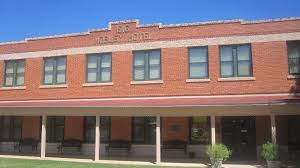 Wykonaj swoje zdjęcie na tle najstarszego hotelu lub najstarszej restauracji we Wrocławiu. Podaj jego/jej nazwę i adres.Uwaga: wszystkie odpowiedzi udzielacie pisemnie wrzucając do skrzynki przy pokoju nauczycielskim. W pytaniu nr 5 zdjęcie proszę przesłać  na adres szkoły ho-ga@wp.pl – w temacie maila proszę o wpisanie –„ imię, nazwisko osób w grupie, klasa,  zadanie 5 zdjęcie” 								Powodzenia